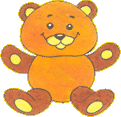 В добрый путь!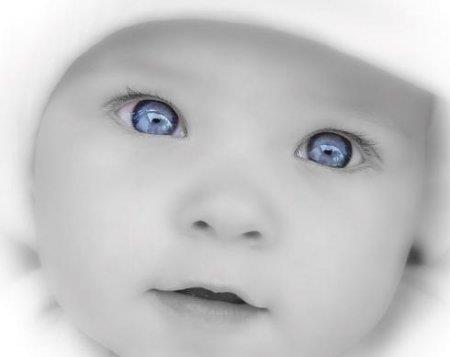 Информационный паспорт.	учрежденияЗаведующая д/сада – Исаева Татьяна Георгиевнавысшая квалификационная категорияСтарший воспитатель – Захарикова Мария Алексеевна                                       без категорииШестакова Ольга Львовна                                первая квалификационная категорияСпециалисты:Музыкальный руководитель - Батина Екатерина Владимировна первая квалификационная категорияИнструктор по физической культуре – Афоничев Павел Андреевич                                                                    без категории Учителя - логопеды - Голосова Виктория Алексеевна                                    без категории                                                               Клепикова Наталия Викторовнавысшая квалификационная категория;Ленцова Марина Викторовнавысшая квалификационная категорияМакарова Наталья Юрьевнабез категорииВоспитатели – 22 человека; Старшая медицинская сестра – Соседенко Александра Сергеевнавторая квалификационная категорияНаши телефоны:48-74-00 –  заведующий,48-72-74 – медицинская сестра, старший воспитатель; 48-72-80 – бухгалтерия; телефон- факс.Сайт детского сада: http://mdou221.edu.yar.ru/СОВЕТЫ ОПЫТНЫХ ВОСПИТАТЕЛЕЙУважаемые родители!Вы должны понять, что ни один, даже самый замечательный детский сад, не может сделать для Ваших детей всё. Детский сад призван помочь Вам, а не заменить вас. Безвашей помощи просто нельзя.Предлагаем Вам несколько советов опытныхвоспитателей, как наиболее безболезненно для ребенка оставлять его утром в группеСкажите ребенку уверенным, доброжелательным тоном, что вам пора идти.Поцелуйте его на прощание, словно ничего не происходит, и уходите, не задерживаясь.Продемонстрируйте свою уверенность в воспитателе, обращаясь к нему, например, с такими словами: «Я вижу, что у Вас сегодня ожидается весёлый день».Скажите ребенку, как он может определить время, когда вы должны за ним придти (например, сразу после ужина), но тогда уж будьте точны.Прощаясь, уходите не оборачиваясь.Мы искренне хотим, чтобы каждый наш воспитанник расставался утром с родителями без эмоционального напряжения и негативных переживаний.В добрый путь!!!ПРИМЕРНЫЙ РЕЖИМ ДНЯв детском садуРЕКОМЕНДАЦИИ:Для того, чтобы ваш ребёнок быстро и легко привык к новому образу жизни, который предлагает детский сад, чувствовал себя уверенно и комфортно, мы просим Вас осотрудничестве в период его адаптации к новым условиям.В детском саду ребёнку нужно привыкнуть:к новым взрослым людям, которые будут о нём заботиться;к обществу своих сверстников;новой пище и условиям еды;новой обстановке для сна;Вашему ребёнку будет проще привыкнуть ко всемупостепенно. Поэтому мы просим вас в первый день придти вместе с ребенком к 9.00ч. накормив ребёнка дома завтраком, и пройти с ребенком в группу, провести мини экскурсию по группе, ребёнок будет чувствовать себя уверенно, если вы будете напервых порах рядом с ним. Во второй день вы также приходите к 9.00, но пробуете ненадолго уйти. В третий день приходите и действуете по рекомендациям воспитателя и педагога-психолога.Первую неделю мы просим вас приходить в период с 9.00ч. до 12.00ч., накормив ребёнка дома завтраком,Вторую неделю мы предложим ребёнку попробовать обедать в группе и, возможно, к концу недели – спать.Третью и четвёртую недели просим забирать ребёнка Вскоре после дневного сна.Дома в адаптационный период нужно относиться к малышу Более терпимо и внимательно. Если что-либо волнует вас в связи с детским садом, не обсуждайте это при ребёнке, нообязательно поделитесь со всеми опасениями с сотрудниками нашего учреждения. Просим Вас рассказатьпедагогу-психологу и воспитателям о ребёнке как можно больше, всё, что вы считаете особенно важным. Мы готовы прислушаться-ся к вашим предложениям.ПАМЯТКА ДЛЯ РОДИТЕЛЕЙПроконсультируйтесь у психолога по вопросам адаптации ребёнка к детскому саду.Желательно, чтобы посещение детского сада непришлось на эмпикризные сроки: 1г. 3мес.; 1г. 6мес.; 1г. 9мес.; 2года.; 2г.3ме.; 2г. 6мес.; 2г. 9мес.; 3года.Отправляйте ребёнка в детский сад только здоровым.Заранее узнайте все новые моменты в режиме дня в детском саду и введите их в домашний распорядок дня.Избегайте при ребёнке волнующих для вас проблем, связанных с детским садом.Планируйте своё время так, чтобы в первый месяц посещения ребёнком детского сада у вас была возможность не оставлять его на целый день.Как можно раньше познакомьте малыша с детьми и воспитателями группы, в которую он в скором времени придёт.Обучайте ребёнка дома всем необходимым навыкамсамообслуживания.Обязательно посетите психолога детского сада и узнайте, какой тип адаптации (лёгкая, средняя, тяжёлая) возможен у ребёнка, и своевременно примите все меры при неудовлетворительном прогнозе.Тренируйте буквально с самого рождения систему адаптационных механизмов у ребёнка и приучайте его к ситуациям, в которых требуется менять формы поведения.Подчёркивайте, что ваш ребёнок как прежде дорог вам и необходим.Читайте материалы на информационных стендах. Вы найдёте много полезной информации по проблемам воспитания и развития детей, узнаете о нашихперспективных планах, достижениях Вашего ребёнка.КАК ПОДГОТОВИТЬ РЕБЁНКА К ДЕТСКОМУ САДУ?Расскажите ребёнку, что такое детский сад, зачем туда ходят дети, почему вы хотите, чтобы малыш пошёл в детский сад.Сходите с ребёнком на экскурсию в д/сад, покажите, где дети едят, спят, раздеваются, гуляют, играют. Расскажите, кто такие воспитатели, познакомьтесь с режимом дня, обязательно покажите ребёнку момент, когда родители приходят и забирают детей домой.Проходя мимо детского сада, с радостью напоминайте ребёнку, как ему повезло – скоро он будет ходить сюда.Научите малыша знакомиться с другими детьми, обращаться к ним по имени, просить, а не отнимать игрушки, предлагать свои игрушки, свои услуги другим детям.Дома подберите игрушки и проиграйте с ребёнком все детали увиденного в детском саду, наблюдая заэмоциями ребёнка.Попросите малыша рассказать бабушке, знакомым о том, как живётся в д/саду, поинтересуйтесь, понравилось ли ему там.В присутствии ребёнка избегайте критических замечаний в адрес д/сада и его сотрудников.В период адаптации эмоционально поддерживайтемалыша.Чаще обнимайте ребёнка.Разработайте вместе с ребёнком несложную систему прощальных знаков внимания и ему будет несложно отпустить вас.Помните, что на привыкание ребёнка в д/саду можетпотребоваться до полугода. Рассчитывайте свои силы,возможно и планы.Приблизьте условия воспитания в семье к условиямд/сада (режим, характер питания, приёмы воспитания и т.п.).ДИНАМИКА АДАПТАЦИИКогда ребёнок отделяется от семьи и идёт в детский сад, жизнь взрослых и детей значительно меняется. Потребуется какое-то время для того, чтобы семья приспособилась к новым жизненным обстоятельствам. Обычно время приспособления условно разделяют на три периода: острый, подострый икомпенсаторный. Самые серьёзные трудности ожидают семью в острый период. Это моменты первого столкновения с неизвестным, новым. Это новая, часто неожиданная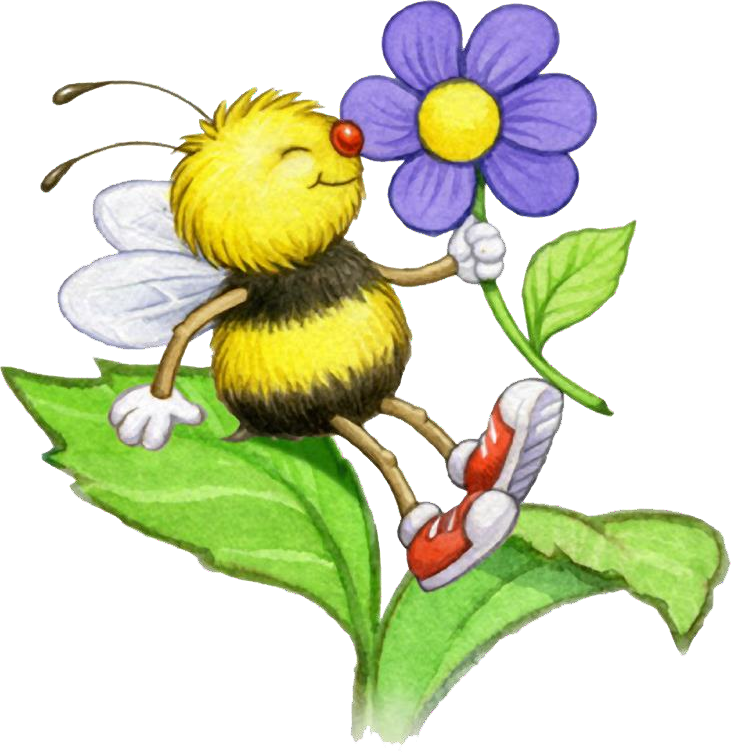 эмоциональная реакция, как ребёнка, так и его родителей. Поведение ребёнка в это время очень тревожит родителей,потому что малыш может капризничать, плохо есть и спать, он может быть агрессивным или подавленным, много и безутешно плачущим. Часто бывает, что ребёнок как бы забывает многое из того, чему он научился: он хуже говорит, становится менеесамостоятельным , чаще оказывается мокрой постель. Но самое печальное – это нескончаемые простуды. Родители врастерянности, бывает, что их эмоциональная реакция наповедение ребёнка только усугубляет ситуацию. Родители часто не могут помочь своему малышу потому, что саминуждаются в помощи, поскольку не знают, как лучше поступитьв новой ситуации. Взрослые оказываются втянутыми в экспериментирование, они пробуют по разному влиять на ребёнка. Требуется время, чтобы найти нужное решение.Родителям приходится перестраивать привычный образжизни, подстраиваться под режим работы детского сада. Для всех семей адаптационный период индивидуален. Он может иметь разную длительность. В зависимости от длительности адаптационного периода различают три степениприспособления ребенка к детскому саду: легкую (1-16 дней), среднюю (16-32 дня) и тяжелую (32-64 дня и более, встаётвопрос – стоит ли ребёнку оставаться в детском саду,возможно, что он – «несадовый» ребёнок.Адаптация контролируется с помощью «Листа адаптации»педагогом-психологом .После преодоления трудностей поведение ребёнка нормализуется, он возвращает себе утерянные в острый период достижения. Это подострый период. Его сменяет оченьприятное время и для ребёнка, и для родителей, и длявоспитателей – период компенсации. Темп развития малыша ускоряется. Он радует взрослых своими достижениями. Впервую очередь, это возросшая самостоятельность, развитиеречи, коммуникабельность. Малыш демонстрирует новые знания и умения. Ему нравится ходить в детский сад.Значительно снизить напряжение острого периода адаптации возможно за счёт выполнения рекомендаций по подготовке ребенка к детскому саду.ЧЕМ МЫ БУДЕМ ЗАНИМАТЬСЯ ?Развитие и воспитание личности ребёнка в раннем возрасте происходит в так называемой «бытовой» деятельности: в различных режимных моментах (умывание, кормление, одевание и раздевание). Очень важно вовремя и правильно научить его этому.С 1 года – 1 года 3 месяце побуждайте ребёнка есть самостоятельно и не запрещайте, если он стремится к этому сам. Учите его правильным действиям:держать ложку в правой руке, а хлеб в левой;пищи на ложку брать немного, хлеб откусывать небольшими кусочками;слегка наклоняться над тарелкой;опускать ложку в тарелку плавно, не стуча о край;вытирать рот салфеткой в случае необходимости во время еды и по её окончании;намыливать руки мылом и мыть их круговыми движениями;вытирать руки полотенцем.Как же научить его этому?Садитесь есть вместе с ребёнком, но перед этим скажите:«Сейчас мы с тобой будем обедать, но сначала руки вымоем». Выполняйте умывание в замедленном темпе, пусть ребёнок видит ваши действия, называйте их.Используйте совместное действие. Возьмите его ручку в свою и выполняйте нужное движение, пусть малыш почувствует его«рисунок». При этом приговаривайте: «Вот как Мишенька сам ест…пьёт из чашки, намыливает ручки» и т.п.Заметив признаки напряжения, усталости, помогите ему: докормите сами, домойте руки сами.Родителей часто огорчает плохой аппетит ребёнка. В чём же дело, почему малыш плохо ест? Если ребёнок здоров, то потеря его аппетита – результат ваших ошибок.Что же надо делать, чтобы аппетит ребёнка не вызывал у вас огорчений? Прежде всего постарайтесь каждый раз готовить его к приёму пищи за несколько минут до еды: доброжелательно, ласково скажите малышу, что сейчас он будет есть.Если ребёнок играет, не прерывайте его игры, а попробуйте сделать кормление её продолжением: «Оленька, твоя «дочка» проголодалась, давай пригласим её поесть с нами. Только не забудь помыть ей ручки»Ребёнок должен сесть за стол с хорошим настроением, не огорчайте его перед едой.Сервируйте стол красиво: постелите чистую салфетку,поставьте вазочку с бумажными салфетками, используйте красивую детскую посуду, желательно с рисунком. Всё это привлекает внимание ребёнка и повышает его аппетит.Не забывайте, что кормление вы можете использовать для развития ребёнка. Ведь в это время ваш малыш безспециальных занятий овладевает необходимыми в жизнипознаниями. Он узнаёт названия блюд, их вкусовые качества (кислое, сладкое, солёное), физические свойства (холодное, горячее, тёплое), цвет, форму и т.д.Эти же правила вы можете использовать и при обучении детей умыванию, одеванию.Чему бы вы не учили ребёнка, всегда поощряйте его, хвалите за то, что он делает всё правильно. За те действия, которые ребёнок начинает выполнять без напряжения, без усилия, хвалить не надо.Кроме обучения детей различным режимным навыкам в детском саду с детьми 2-го года жизни проводятся занятия:по развитию речи и ознакомлению детей с окружающим;по развитию действий с различными предметами и посенсорному развитию (цвет, форма, величина);по развитию движений;музыкальные занятия;игры-развлечения.А с детьми 2-х и 3-х лет ещё прибавляются занятия:по развитию изобразительной и конструктивной деятельности;по развитию элементарной трудовой деятельности;различные развивающие игры.